ARE YOUA Community Organisation domiciled in Central Hawke’s Bay                         Yes  / No A voluntary non-profit organistion?                                                                   							  Yes  / No  An organisation who wholly or mainly serves the residents of Central Hawke’s Bay?                                                          											Yes  / No APPLICATIONS CLOSE FRIDAY 06 August 2021If you need more information about the Community Voluntary Organisation Support Fund 
(CVOS) or want help filling out this form please contact Council by phoning 857 8060, 
or emailing funding@chbdc.govt.nzCOMMUNITY VOLUNTARY ORGANISATION SUPPORT FUNDING SCHEME CRITERIA	CATEGORY 2:  $20,000 for ongoing support to existing community groups who provide 
community services in Central Hawke’s Bay.Criteria:Funding will be provided for costs that enable the continual running of a viable service that is deemed to be of considerable benefit to the community of Central Hawke’s Bay. The onus of proof regarding benefit lies with the applicant. 
Costs may include:Rental of buildingPower chargesStationeryPhotocopyingPostageTelephone/FaxInsuranceFinancial reporting costsPersonnel costs essential to the provision of the serviceMarketingCosts which are not eligible include the following:Rates payments Facility development, and other costs considered not being essential to the continual
running of the serviceCommunity groups must be domiciled in Central Hawke’s Bay and be a voluntary non-profit organization serving wholly or mainly the residents of Central Hawke’s Bay.The group should receive a wide measure of support from their community.  Please supply letter/s of support from Individuals/Groups who will benefit from your project.The level of funding available from other agencies, including fundraising, will be taken into account when assessing the project.Grants made for Category 2 will not exceed 50% of total ongoing organizational costs. However, if an organization is able to provide evidence that it is experiencing extreme hardship and the continuation of the viable service is at risk, a grant higher than 50% may be awarded.Applicants must provide as part of their application:A copy of the most recent years set of financial accounts.Statistics or factual information which demonstrates the level of activity 
or achievements for the past year.Evidence of the support the group received from the community.All applicants must provide a report on the project by 31 March in the year following 
the grant. Failure to do this could negate future funding requests from the organisation.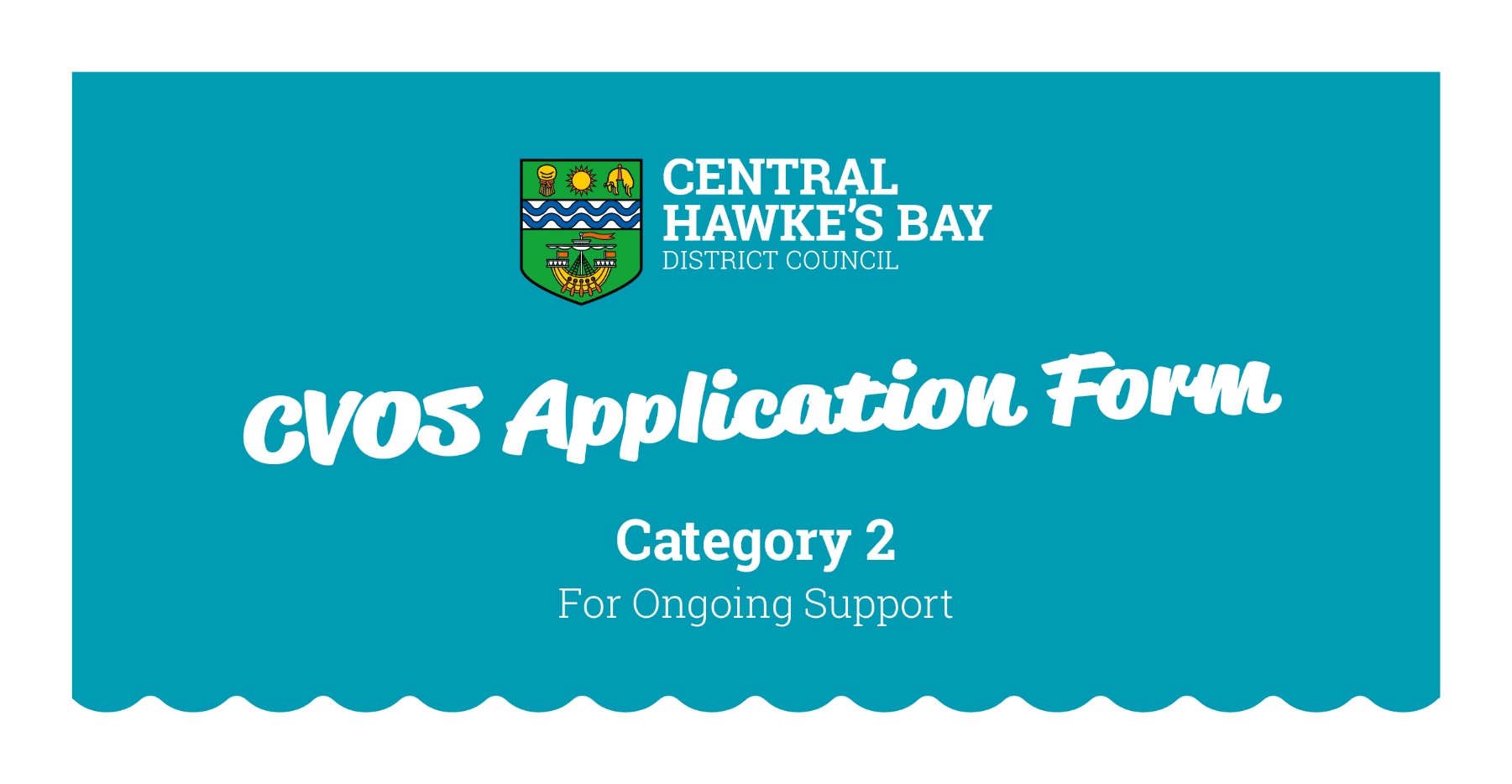 1. GENERAL DETAILS									 	Contact names of two persons within the Organisation:Please give the names of two people who we can contact if we need more information. 
The first contact must be the person who filled out the form. Under the Privacy Act (1993) you 
must ask permission from these people before giving their details.Are you a Voluntary Organisation? 							Yes  / No How many Volunteers does your Organisation have?____________________________________How many Voluntary Hours on Average per week 
will be worked within your Organisation?                ______________________________________How many paid employees does your organisation have?          Full time_____   Part Time______Number of paid hours per week ____________________Is your Organisation a legally constituted Society or Trust?  				Yes  / No 2. FINANCIAL DETAILS										Are you registered for GST?								Yes  / No  If yes, write your GST number here:			    	         If you are registered for GST please do not include GST in these costs.Please round all figures to the nearest dollar.Bank Account Name______________________________________________________________Bank Account Number__  __/__  __  __  __/__  __  __  __  __  __  __/__  __  __2.1 Your Organisation										Full details of activities of your community group, including details of the services provided 
in the last 12 months:2.2 Running Costs										Please list the running costs for your organisation.2.3 Please indicate how you intend to cover the running costs for 
your organisation:How will your group contribute financially to your organisation?2.4 Are you applying to any other Organisation for funding assistance for your running costs?Yes  / No If yes, please list below: 2.5 Have you received funds from any Organisation in the last two years to help fund your running costs?2.6 Tell us why your organisation should be funded, and what public service benefit it will be to the community.(Use another page if you need more room)4. Declaration:											I hereby declare that the information supplied on behalf of my organisation is correct and that I will forward a report on the success of the organisation to Central Hawke’s Bay District Council by 31 March 2022.I consent to Central Hawke’s Bay District Council keeping and using the personal contact details provided above for the purpose of the Community Voluntary Organisation Support (CVOS) Funding Scheme.  This consent is given in accordance with the Privacy Act 1993.Please include with your application copies of your latest financial statements and any other supporting documents that help to demonstrate the need for and/or the support of the community for your organisation. Please refer to the Checklist in the Criteria Section of this Application Form.Please post or deliver this application to:Community Voluntary Organisation Support Funding SchemeCentral Hawke’s Bay District CouncilRuataniwha Street, WaipawaP O Box 127WAIPAWA 4240Applications close on:Friday 6 August 2021 at 4.30pmNo late applications will be accepted.Name of Organisation:Postal Address:Street Address:Email:Contact Phone Number/s:Name RoleContact Phone Number/sNameRoleContact Phone Number/sHow many individuals within the Community will benefit from your  community organistion this year?1$2$3$4$5$6$7$8$9$Total Running Costs:$Sponsorship:$User Fees:$Fundraising:$Loans:$$ Already spent on project:$$ Available and earmarked for this project:$Donated materials:$Other:$Your total contribution is:$Amount you are applying for:$OrganisationRequestedAmount ReceivedFunding Organisation$ AmountYearCVOSNZ Lottery Grant Board/COGSCommunity Trust OrganisationsAny Government DepartmentOthers:Name:    Signed:Position:Date: